FENTON HIGH SCHOOL
GIRLS VARSITY BASKETBALLFenton High School Girls Varsity Basketball beat Holly 54-49Monday, February 19, 2018
6:00 PM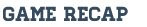 Chloe Idoni eclipsed the 1,000 point mark as Fenton defeated Holly 54-49. The junior forward scored 18 points to bring her career total to 1,004 which makes her the 4th leading scorer in Fenton High School history. She currently ranks 14th in Flint Metro history. Senior Aly Lenz had 15 points, 6 rebounds, and 3 steals and Lauren Murphy added 6 points and 2 steals. Erin Carter had 10 rebounds, 3 assists and 3 steals and Maddie Carr hauled in 8 rebounds. Holly's Rebecca Fugate scored 20 points. Fenton travels to Goodrich Wednesday, February 21st for a non-league match up and then to Linden Friday, February 23rd to wrap up league play.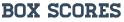 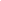 